РЕГИСТЪР НА АКАДЕМИЧНИТЕ НАСТАВНИЦИИ ОТГОВОРНИЦИТЕ-СТУДЕНТИ Учебна година 2023/2024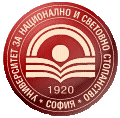 УНИВЕРСИТЕТ ЗА НАЦИОНАЛНО И СВЕТОВНО СТОПАНСТВООКС „БАКАЛАВЪР“СПЕЦИАЛНОСТ           ФИНАНСИОКС „БАКАЛАВЪР“СПЕЦИАЛНОСТ           ФИНАНСИОКС „БАКАЛАВЪР“СПЕЦИАЛНОСТ           ФИНАНСИОКС „БАКАЛАВЪР“СПЕЦИАЛНОСТ           ФИНАНСИОКС „БАКАЛАВЪР“СПЕЦИАЛНОСТ           ФИНАНСИОКС „БАКАЛАВЪР“СПЕЦИАЛНОСТ           ФИНАНСИКУРСАКАДЕМИЧЕН НАСТАВНИКДАННИ ЗА КОНТАКТОТГОВОРНИК-СТУДЕНТДАННИ ЗА КОНТАКТIРедовно обучение, п.116Дистанционно обучение, п. 924Гл.ас.д-р Катерина Войческа Гл.ас.д-р Катерина Войческаkaterina.vojcheska@unwe.bg 02 8195 652katerina.vojcheska@unwe.bg 02 8195 652Георги СлавчевРалица КолеваВиктория ГосподиноваДеница Николоваgslavchev_23140442@unwe.bgrkoleva_23140223@unwe.bgvgospodinova_23140276@unwe.bgdnikolova_23141112@unwe.bgIIРедовно обучение, п.113Дистанционно обучение, п.921Гл.ас.д-р Дарина Колева Гл.ас.д-р Дарина Колеваd.kolyeva@unwe.bg02 8195 635Виктория БърдароваСветла Трайковаvbardarova_22140234@unwe.bgstraykova_22141072@unwe.bgIIIРедовно обучение, п.111- Дистанционно обучение, п.929Гл.ас.д-р Галя Тасева Гл.ас.д-р Галя Тасеваg.taseva@unwe.bg02 8195 625Димитър ДойновскиВиктория Николова и Златина Жековаddoynovski_21140278@unwe.bg vnikolova_21141098@unwe.bg zzhekova_21141068@unwe.bgIVРедовно обучение, п.109- Дистанционно обучение, п.928Доц.д-р Евгени Райков Доц.д-р Евгени Райковeraykov@unwe.bg02 8195 624Максим СадиновБистра Ангелова и Ивана Миноваmsadinov_20112211@unwe.bgbangelova_20117413@unwe.bg  iminova_20117315@unwe.bg